Force systems (2D and 3D), equilibrium of particles and rigid bodies (2D and 3D), structures (trusses, frames and machines), distributed forces (centroids and centers of mass), beams (shearing force and bending moment diagrams), friction, moments of inertia and virtual work. The student will be able to solve vector operations Student will be able to analyse force systems (2D and 3D) Student will be able to analyse equilibrium problems of particles and rigid bodies (2D and3D) Student will be able to analyse structures (trusses, frames and machines) The student will be able to solve and analyse problems incorporating distributed forces. Student will be able to analyse beams and draw shearing force and bending moment diagrams Student will be able to calculate moment of inertia, centroids and centre of mass of rigid bodies An ability to apply knowledge of mathematics, science, and engineering [ABET: 3a]  An ability to identify, formulate and solve engineering problems [ABET: 3e].Presentation methods and techniquesMethods of teaching varied according to the type of text, student and situation. The following techniques are usually used:Lecturing with active participations.Involve the civil engineering students in asking some questions related to the target topic of the course.Problem solving.Encourage the students to solve the given assignments and submit them at the definite time, Cooperative learning.  By enhancing the students studying in groups .Discussion.To discuss the results and the answers of the target problems.Learning by activities. To encourage the students to some group activity.Connecting students with different sources of information.Connecting students with different sources of informationComputerpower pointWihte BoardLibrary sourcesThe assigned syllabus is assessed and evaluated Through: feed back and the skills that are acquired by the students  The tools: Formal (stage) evaluationa) Class Participation                  10%b) Ist Exam                                  20%c) 2nd Exam                                20%d)   Group activity and Quizzes  10%Tests are permanent tools & assessment, in addition to the activity file which contains curricular and the co-cussiculor activities, research, report papers and the active participation of the student in the lecture.The following table clarifies the organization of the assessment schedule:Practical assignments to achieve the syllabus objectives.QuizesRegulations to maintain the teaching-Learning Process in the Lecture:1- Regular attendance.2- Respect of commencement and ending of the lecture time.3- Positive relationship between student and teacher.4- Commitment to present assignments on time.5- High commitment during the lecture to avoid any kind of disturbance and distortion.6- High seuse of trust and sincerity when referring to any piece of information and to mention the source.7- The student who absents himself should submit an accepted excuse.8- University relevant regulations should be applied in case the studen,s behavior is not accepted.9- Allowed Absence percentages is ( 15%).References :1 Engineering Mechanics: Statics (7th edition) by J.L. Meriam and L. Kraige.Syllabus Classification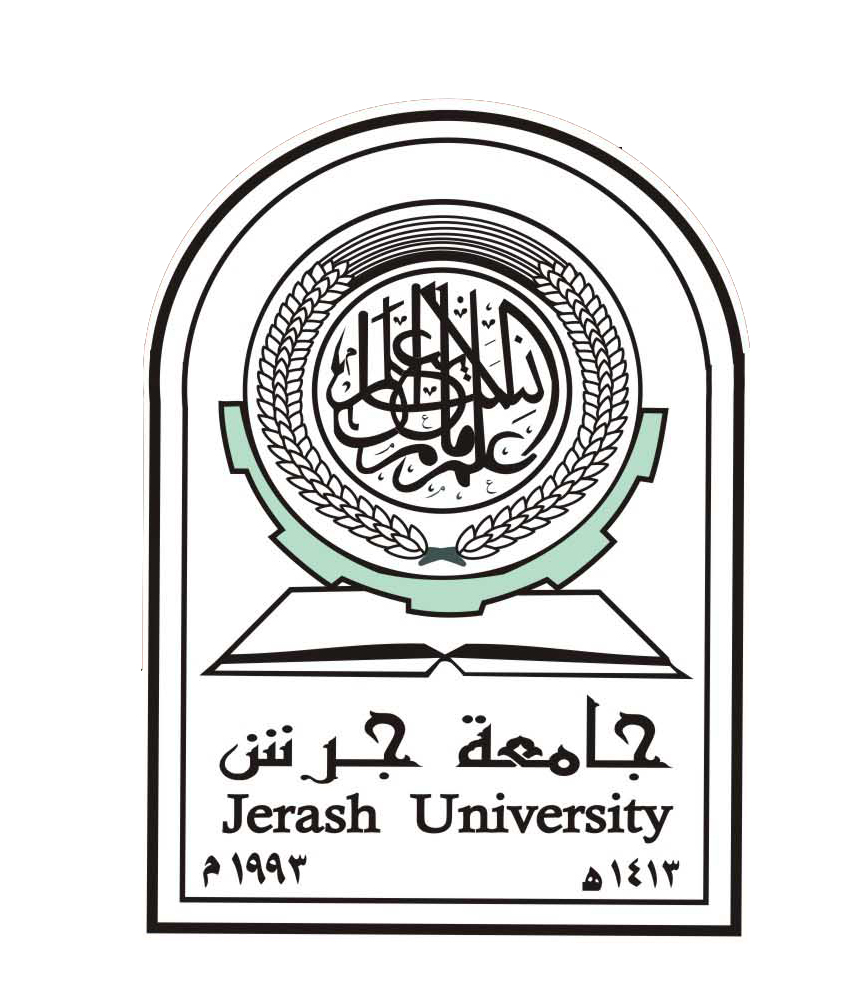 College:   Engineering              Department: Civil EngineeringCourse Title: Engineering Mechanics-StaticsCourse No: : 0901203Credit Hours: 3Semester:Second /2018-2019About The CourseCourse Title:  Statics                        Class: second yearCourse No: 0901203Credit Hours:     3                             Lecture Room: 411Obligatory/ Optional: ObligatoryText Book: Engineering Mechanics: Statics (14th edition) by Russell C. Hibbeler.The InstructorName: Dr. Essam Ali Mahmood        Title:Assistant ProfessorOffice Tel:Office No:                                   Office Hours: 12:30-1:30E-maile: e.a.alnuaimy@gmail.comCourse DescriptionCourse ObjectivesLearning OutcomeCourse Outline and Time scheduleCourse OutlineWeekMechanics, Fundamental ConceptFirst weekUnits of Measurement, The International System of UnitsFirst weekScalars and VectorsFirst weekVector Operations2nd weekVector Addition of Forces2nd weekAddition of a System of Coplanar Forces2nd week Cartesian Vectors3rd weekAddition of Cartesian Vectors3rd weekPosition Vectors3rd weekForce Vector Directed Along a Line4th weekDot Product4th weekCondition for the Equilibrium of a Particle4th weekThe Free-Body Diagram5th weekCoplanar Force Systems5th weekThree-Dimensional Force Systems5th weekMoment of a Force—Scalar Formulation6th weekCross Product6th weekMoment of a Force—Vector Formulation6th week Principle of Moments7th week Moment of a Force about a Specified Axis7th week Moment of a Couple7th weekSimplification of a Force and Couple System8th weekFurther Simplification of a Force and Couple System8th week Reduction of a Simple Distributed Loading8th week Conditions for Rigid-Body Equilibrium9th weekFree-Body Diagrams9th weekEquations of Equilibrium9th week Two- and Three-Force Members10th weekFree-Body Diagrams10th weekEquations of Equilibrium10th weekConstraints and Statically Determinacy11th weekSimple Trusses11th weekThe Method of Joints11th weekZero-Force Members12th weekThe Method of Sections12th week Frames and Machines12th weekInternal Loadings Developed in Structural Members13th weekShear and Moment Equations and Diagrams13th weekRelations between Distributed Load, Shear, and Moment13th weekCentre of Gravity,14th weekCentre of Mass, and centroids14th weekComposite Bodies14th weekDefinition of Moments of Inertia for Areas, Parallel-Axis Theorem for an Area15thweekRadius of Gyration of an Area15thweekMoments of Inertia for Composite Areas15thweekSources of information and Instructional AidsAssessment Strategy and its toolsTool & EvaluationGradeDateTest20%4/4/2019First Exam20%1/5/20192nd Exam20%Students should be notified about their marksActivities & Participation and Quizzez40%Final ExamActivities and Instructional AssignmentObjectivesLearning outcomeAssessment tools The student will be able to solve vector operationsABET 3a & 3eQuize+Exams Student will be able to analyse force systems (2D and 3D)ABET 3a & 3eQuize+Exams Student will be able to analyse equilibrium problems of particles and rigid bodies (2D and3D)ABET 3a & 3eQuize+Exams Student will be able to analyse structures (trusses, frames and machines)ABET 3a & 3eQuize+Exams The student will be able to solve and analyse problems incorporating distributed forces.ABET 3a & 3eQuize+Exams Student will be able to analyse beams and draw shearing force and bending moment diagramsABET 3a & 3eQuize+Exams Student will be able to calculate moment of inertia, centroids and centre of mass of rigid bodiesABET 3a & 3eQuize+Exams